https://www.youtube.com/watch?v=RPCoDjIfTUM 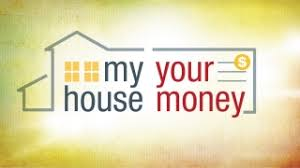 Sara – 25 ans, enseignante, a voyagé le mondeSorte de maison qu’elle est habituée à avoir : Réflexion sur toute la situation (observations, opinions, suggestions) :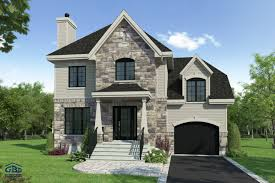 Problèmes (Sara)Positif (Sara)Problèmes (père)Positif (père)Problèmes (mère)Positif (mère)Problèmes (sœur)Positif (sœur)